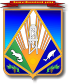 МУНИЦИПАЛЬНОЕ ОБРАЗОВАНИЕХАНТЫ-МАНСИЙСКИЙ РАЙОНХанты-Мансийский автономный округ – ЮграАДМИНИСТРАЦИЯ ХАНТЫ-МАНСИЙСКОГО РАЙОНАП О С Т А Н О В Л Е Н И Еот			                                                                    № г. Ханты-МансийскО внесении изменений в постановление администрации Ханты-Мансийского района от 21.03.2016 № 95 «Об установлении порядка осуществления бюджетных полномочий главными администраторами доходов бюджетов бюджетной системы Российской Федерации, являющихся органами местного самоуправления Ханты-Мансийского района и (или) находящимися в их ведении казенными учреждениями»В целях приведения муниципальных нормативных правовых актов Ханты-Мансийского района в соответствие с действующим законодательством, на основании Устава Ханты-Мансийского района: Внести в постановление администрации Ханты-Мансийского района от 21.03.2016 № 95 «Об  установлении порядка осуществления бюджетных полномочий главными администраторами доходов бюджетов бюджетной системы Российской Федерации, являющихся органами местного самоуправления Ханты-Мансийского района и (или) находящимися в их ведении казенными учреждениями» следующие изменения:Пункт 2.2 приложения к постановлению дополнить абзацем следующего содержания:«аналитические материалы об исполнении бюджета в части доходов в сроки и по форме, которые доводит до них орган, организующий составление и исполнение бюджета».Абзац 2 пункта 2.2 изложить в новой редакции: «сведения, необходимые для составления среднесрочного финансового плана и (или) проекта бюджета».Абзац 6 пункта 2.2 изложить в новой редакции:«представляет для включения в перечень источников доходов Российской Федерации и реестр источников доходов бюджета сведения о закрепленных за ним источниках доходов».Абзац 4 подпункта 2 пункта 2.5 приложения к постановлению изложить в новой редакции: «принятие решений о возврате излишне уплаченных (взысканных) платежей в бюджет, пеней и штрафов, а также процентов за несвоевременное осуществление такого возврата и процентов, начисленных на излишне взысканные суммы, и представляет поручение в орган Федерального казначейства для осуществления возврата.».Дополнить приложение к постановлению пунктом следующего содержания:«5. Главный администратор вносит соответствующие изменения в правовые акты, указанные в настоящем порядке, в двухмесячный срок после вступления в силу изменений в бюджетное законодательство Российской Федерации, нормативные правовые акты Ханты-Мансийского района и иные нормативные правовые акты, регулирующие бюджетные правоотношения.».Настоящее постановление вступает в силу после его официального опубликования (обнародования).Опубликовать (обнародовать) настоящее постановление в газете «Наш район», в официальном сетевом издании «Наш район Ханты-Мансийский» и разместить на официальном сайте администрации Ханты-Мансийского района. Контроль за выполнением постановления возложить на заместителя главы Ханты-Мансийского района по финансам.Глава Ханты-Мансийского района                                              К.Р. Минулин            